Заява-анкетадля оформлення екзаменаційного листка  (у разі дистанційної реєстрації)Прошу зареєструвати мене для участі у вступному(их) випробуванні(ях) для вступу для здобуттядругого (магістерського) рівня вищої освіти в  Український державний університет науки і технологій (ННІ «Український державний хіміко-технологічний університет»)	(найменування закладу вищої освіти)за спеціальністю  122 Комп’ютерні науки 	Для реєстрації надаю такі дані:Прізвище Ткаченко_________________________________________________________________________ ім'я Олександр_____________________________________________________________________________ по батькові (за наявності)  Олександрович	  дата народження  01.01.2003 р.		документ, що посвідчує особу  паспорт________________________111111111_______________________(тип документа)	(серія (за наявності)), номерреєстраційний номер облікової картки платника податків (РНОКПП) (за наявності)1111111111Дані про освіту:здобуду освітній ступінь бакалавра (магістра медичного, фармацевтичного або ветеринарного спрямування) у1 Український державний університет науки і технологій_(ННІ «Український державний хіміко-технологічний університет»)________________________________________________(найменування закладу вищої освіти)дані довідки, що підтверджує факт замовлення диплома бакалавра (магістра медичного,фармацевтичного або ветеринарного спрямування)2 номер довідки_________________________________здобув(ла) освітній ступінь бакалавра (магістра) або освітньо-кваліфікаційний рівеньспеціаліста3   	дані документа про здобутий ступінь (освітньо-кваліфікаційний рівень) вищоїосвіти3     	  	(серія)	(номер)Дані, необхідні для формування екзаменаційного листка:Загальна інформація:номер(и) контактного(их) телефону(ів)  +380970000000	 інформація про необхідність створення особливих умов  за наявності		  код особливих (спеціальних) умов для осіб з особливими освітніми потребами  за наявності			 дата та номер медичного висновку  за наявності		 Інформація про вступні випробування:відмітка про бажання скласти єдиний вступний іспит (ЄВІ)   +так     ні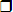 назва іноземної мови, із якої бажаю скласти ЄВІ  англійська	населений пункт, у якому бажаю скласти ЄВІ  м. Дніпро	відмітка про бажання пройти єдине фахове вступне випробування (ЄФВВ)   +  так	нінаселений пункт, у якому бажаю пройти ЄФВВ  м. Дніпро	спрямування предметного(их) тестування(ань), з якого(их) бажаю пройти ЄФВВ:1.  Предметний тест з інформаційних технологій	2.	 спрямування предметного тестування, з якого бажаю пройти ЄФВВ під час додаткової сесії4:Прошу екзаменаційний листок, сформований за підсумками реєстрації: зберігати в приймальній комісії до мого особистого звернення;  + надіслати мені засобами поштового зв'язку на таку поштову адресу: 49000, м. Дніпро, ______________вул. Космонавтів 25, кв. 2відмітка про бажання пройти єдине фахове вступне випробування (ЄФВВ)   +  так	нінаселений пункт, у якому бажаю пройти ЄФВВ  м. Дніпро	спрямування предметного(их) тестування(ань), з якого(их) бажаю пройти ЄФВВ:1.  Предметний тест з інформаційних технологій	2.	 спрямування предметного тестування, з якого бажаю пройти ЄФВВ під час додаткової сесії4:Прошу екзаменаційний листок, сформований за підсумками реєстрації: зберігати в приймальній комісії до мого особистого звернення;  + надіслати мені засобами поштового зв'язку на таку поштову адресу: 49000, м. Дніпро, ______________вул. Космонавтів 25, кв. 2відмітка про бажання пройти єдине фахове вступне випробування (ЄФВВ)   +  так	нінаселений пункт, у якому бажаю пройти ЄФВВ  м. Дніпро	спрямування предметного(их) тестування(ань), з якого(их) бажаю пройти ЄФВВ:1.  Предметний тест з інформаційних технологій	2.	 спрямування предметного тестування, з якого бажаю пройти ЄФВВ під час додаткової сесії4:Прошу екзаменаційний листок, сформований за підсумками реєстрації: зберігати в приймальній комісії до мого особистого звернення;  + надіслати мені засобами поштового зв'язку на таку поштову адресу: 49000, м. Дніпро, ______________вул. Космонавтів 25, кв. 2Зазначені мною дані правильні(підпис)                             Олександр ТКАЧЕНКО(Власне ім'я ПРІЗВИЩЕ)Електронна адреса для листування   обов’язково заповнити !	До заяви додаю:+ копію документа, що посвідчує особу;+ копію документа, що підтверджує інформацію про РНОКПП (за наявності);+ копію документа, що підтверджує причину невнесення до анкети інформації про РНОКПП5; + копію довідки, виданої за місцем навчання, щодо планового завершення навчання та отриманнядиплома в рік вступу (для осіб, які завершують навчання в поточному році, персональні дані яких не вносять до Єдиної державної бази з питань освіти);+ копію документа про здобутий ступінь вищої освіти (освітньо-кваліфікаційний рівень) (для осіб, які завершили навчання в минулі роки);+ копію медичного висновку за формою первинної облікової документації 086-3/о (у разі необхідності створення особливих умов для проходження зовнішнього незалежного оцінювання);+ фотокартку для документів.1 Зазначають особи, які завершують здобуття освітнього ступня бакалавра чи магістра медичного, фармацевтичного або ветеринарного спрямування в рік проведення вступних випробувань.2 Зазначають особи, персональні дані яких не вносять до Єдиної державної бази з питань освіти та які завершують здобуття освітнього ступня бакалавра чи магістра медичного, фармацевтичного або ветеринарного спрямування в рік проведення вступних випробувань.3 Зазначають особи, які завершили здобуття першого (бакалаврського) рівня вищої освіти в минулі роки.4 Якщо предметні тестування з різних спрямувань відбуваються одночасно під час основної сесії ЄФВВ, вступник має зазначити, яке з них бажає пройти під час додаткової сесії (зазначити в разі проведення різних ЄФВВ одночасно під час основної сесії).5 Надають громадяни України, які в установленому законодавством порядку відмовилися від прийняття РНОКПП, та особи, які не є громадянами України й не отримували РНОКПП.Електронна адреса для листування   обов’язково заповнити !	До заяви додаю:+ копію документа, що посвідчує особу;+ копію документа, що підтверджує інформацію про РНОКПП (за наявності);+ копію документа, що підтверджує причину невнесення до анкети інформації про РНОКПП5; + копію довідки, виданої за місцем навчання, щодо планового завершення навчання та отриманнядиплома в рік вступу (для осіб, які завершують навчання в поточному році, персональні дані яких не вносять до Єдиної державної бази з питань освіти);+ копію документа про здобутий ступінь вищої освіти (освітньо-кваліфікаційний рівень) (для осіб, які завершили навчання в минулі роки);+ копію медичного висновку за формою первинної облікової документації 086-3/о (у разі необхідності створення особливих умов для проходження зовнішнього незалежного оцінювання);+ фотокартку для документів.1 Зазначають особи, які завершують здобуття освітнього ступня бакалавра чи магістра медичного, фармацевтичного або ветеринарного спрямування в рік проведення вступних випробувань.2 Зазначають особи, персональні дані яких не вносять до Єдиної державної бази з питань освіти та які завершують здобуття освітнього ступня бакалавра чи магістра медичного, фармацевтичного або ветеринарного спрямування в рік проведення вступних випробувань.3 Зазначають особи, які завершили здобуття першого (бакалаврського) рівня вищої освіти в минулі роки.4 Якщо предметні тестування з різних спрямувань відбуваються одночасно під час основної сесії ЄФВВ, вступник має зазначити, яке з них бажає пройти під час додаткової сесії (зазначити в разі проведення різних ЄФВВ одночасно під час основної сесії).5 Надають громадяни України, які в установленому законодавством порядку відмовилися від прийняття РНОКПП, та особи, які не є громадянами України й не отримували РНОКПП.Електронна адреса для листування   обов’язково заповнити !	До заяви додаю:+ копію документа, що посвідчує особу;+ копію документа, що підтверджує інформацію про РНОКПП (за наявності);+ копію документа, що підтверджує причину невнесення до анкети інформації про РНОКПП5; + копію довідки, виданої за місцем навчання, щодо планового завершення навчання та отриманнядиплома в рік вступу (для осіб, які завершують навчання в поточному році, персональні дані яких не вносять до Єдиної державної бази з питань освіти);+ копію документа про здобутий ступінь вищої освіти (освітньо-кваліфікаційний рівень) (для осіб, які завершили навчання в минулі роки);+ копію медичного висновку за формою первинної облікової документації 086-3/о (у разі необхідності створення особливих умов для проходження зовнішнього незалежного оцінювання);+ фотокартку для документів.1 Зазначають особи, які завершують здобуття освітнього ступня бакалавра чи магістра медичного, фармацевтичного або ветеринарного спрямування в рік проведення вступних випробувань.2 Зазначають особи, персональні дані яких не вносять до Єдиної державної бази з питань освіти та які завершують здобуття освітнього ступня бакалавра чи магістра медичного, фармацевтичного або ветеринарного спрямування в рік проведення вступних випробувань.3 Зазначають особи, які завершили здобуття першого (бакалаврського) рівня вищої освіти в минулі роки.4 Якщо предметні тестування з різних спрямувань відбуваються одночасно під час основної сесії ЄФВВ, вступник має зазначити, яке з них бажає пройти під час додаткової сесії (зазначити в разі проведення різних ЄФВВ одночасно під час основної сесії).5 Надають громадяни України, які в установленому законодавством порядку відмовилися від прийняття РНОКПП, та особи, які не є громадянами України й не отримували РНОКПП.